                                                       Smlouva                    o výkonu služeb závodní preventivní péčeI.aZdravotnické zařízení Poliklinika Bory, spol. s r.o., Čechova ul. 44,320 28 Plzeň, zastoupené ředitelem Ing. Arnoštem Perničkou uzavírají smlouvu o poskytování služeb závodní preventivní péče (dále jen ZPP)Předmět smlouvy :Organizace zabezpečí na základě této smlouvy pro své zaměstnance ZPP v souladu se zněním zákona č. 20/1966 Sb., o péči o zdraví lidu ve znění pozdějších novel, vyhlášky č. 145/1988 Sb., o Úmluvě o závodních zdravotních službách a se zákonem č.48/1997 Sb. , o veřejném zdravotním pojištění v platném znění, 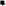 Zdravotnické zařízení bude pro (organizaci ) ŘSD ČR, správu Plzeň zajišťovat v plném rozsahu závodní preventivní péči. V rámci této péče bude ve spolupráci s organizací zajišťovat prevenci, včetně ochrany zdraví zaměstnanců před nemocemi z povolání, jiným poškozením z práce a prevenci úrazů na pracovištích a povede o tom příslušnou dokumentaci.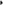 Jmenovitě bude poskytovat tyto služby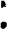 Hrazené zdravotní pojišťovnou :-   zdravotní výkony provedené v rámci první pomoci - periodické preventivní prohlídky zaměstnanců vykonávajících činnosti epidemiologicky závažné, zaměstnancům na rizikových pracovištích, zaměstnanců jejichž činnost může ohrozit zdraví ostatních zaměstnanců nebo jiných osob a zaměstnanců,  u nichž je vyžadována zdravotní způsobilost v rozsahu stanoveném směrnicí MZ č. 49/1967,Věst. MZ reg. v částce 2/1968 Sb. a 20/1970 Sb.-   mimořádné prohlídky nařízené ze zdravotních důvodů (Směrnice MZ č. 489/1967 Věstník MZ) - dispensární prohlídky osob s hlášenou nemocí z povolání a osob, u kterých vlivy zdravotních rizik působí i po ukončení expozice rizika. - dvouleté preventivní prohlídky pojištěncůHrazené organizacíLékař poskytující služby ZPP se zavazuje provádět pro organizaci zejména tyto úkony • Stanovení a vyhodnocení nebezpečí, která ohrožují zdraví na pracovišti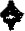  Dohled na činitele v pracovním prostředí a pracovní zvyklosti, které mohou ovlivňovat zdraví pracovníků, včetně hygienických zařízení, závodních jídelen a ubytoven, pokud tato zařízení obstarává organizace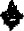  Poskytování poradenství o plánování a organizování práce, včetně uspořádání pracovišť, o výběru, údržbě a stavu strojů a jiného zařízení a o látkách jichž se užívá při práci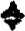  Pravidelné návštěvy na pracovištích organizace, zjišťování vlivů práce a podmínek na zdravotní stav zaměstnanců a účast na vypracování programů zlepšování pracovní praxe (případně zkoušek a vyhodnocování nových zařízení ze zdravotního hlediska)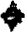 4 Poskytování poradenství o zdraví, bezpečnosti a hygieně při práci a ergonomii a individuálních a hromadných ochranných pomůckách 4 Dohled na zdraví pracovní R1 v souvislosti s prací :Provádění výstupních a následných lékařských prohlídek v rozsahu nezbytně nutném k posouzení zdravotního stavu a způsobilosti k práciSpolupráce při poskytování informací, výcviku a výchovy v oblasti zdraví a hygieny při práci a ergonomie, podpora apřizpůsobování práce pracovníkůÚčast na opatřeních pracovní rehabilitaceÚčast na kursech bezpečnosti práce, první pomoci, sledování vybavenosti lékárniček první pomociPodíl na rozborech pracovní neschopnosti, nemocí z povolání a pracovních úrazů Spolupráce s oddělením hygieny práce a oddělením pracovního lékařství příslušně hygienické stanice (pro území správního okresu Plzeň-město-Městská hygienická stanice v Plzni) Seznamování se s konkrétními zdravotními nároky určité práce v daných pracovních podmínkách organizace, aby k ním mohl přihlédnout při posuzování zdravotní způsobilosti zaměstnanců vykonávat práci na konkrétním pracovišti (vstupní, periodické, mimořádné, výstupní, případně další prohlídky),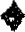 c) Ostatní službyl/ Zdravotnické zařízení bude poskytovat zaměstnancům organizace a osobám o něž organizace pečuje (např. v Domově důchodců) plnou péči praktického lékaře pro dospělé pokud budou zaregistrovány na některém z pracovišť prak. lékařů Polikliniky Bory, spol. s r.o. Pracoviště praktických lékařů ke dni uzavření smlouvy jsou:IČP	44281001	MUDr. Marie Nováková		tel. 7423630  linka 271			44281002	MUDr. Štefan Hagúr			tel. 7423630  linka 285			44289003	MUDr. Blanka Vítovcová, odbor. zástupce tel. 7423037			44289004	MUDr. Kamil Juha			tel. (7423630) 273087			44289007	MUDr. Olga Javůrková		tel. 7423630  linka 313			44799130	Lékařská služba první pomoci	tel. 7423296V návaznosti na rozhodnutí registrujícího praktického lékaře poskytne zařízení osobám organizace péči svých ambulantních specializovaných oddělení.Neregistrovaným osobám bude poskytnuta zdravotní péče v rozsahu bodů a) a b) této smlouvy a případech nezbytně nutné péče.Zdravotnické zařízení bude poskytovat zaměstnancům organizace a osobám, o něž organizace pečuje plnou stomatologickou péči vč. péče nadstandardní , pokud bude vyžadována.Pracoviště odborného zástupce pro stomatologii je:       IČP  	        44244001        MUDr. Alexandra Texelová	tel. 7423630 	232III.Ceny za služby a způsob jejich úhrady :Služby uvedené v bodě a) jsou hrazeny  zdravotní pojišťovnou Služby uvedené v bodě b) jsou hrazeny jedním ze dvou způsobů (nehodící se škrtněte):  - Organizace zaplatí za úkony vedené v kategorizaci úkonů hrazených organizací smluvní                    ceny za podmínek stanovených v této smlouvě.Cena za služby uvedené v čl. II. písmene b) je stanovena dohodou smluvních stran v souladu se zákonem č. 526/90Sb., o cenách a navazujících právních předpisů. Ceny výkonů jsou uvedeny v ceníku, který tvoří nedílnou součást této smlouvy, Úhrada činností uvedených v čl. II. písm. b, bude prováděna za každý kalendářní měsíc na účet zdravotnického zařízení vedený u peněžního ústavu Česká spořitelna a.s.. Číslo účtu 720714319/0800. Na žádost organizace je zdravotnické zařízení povinno předložit podklady k vyúčtování za účelem kontroly správnosti fakturování.3/ Služby uvedené v odstavci c 1/ hradí zdravotnickému zařízení zdravotní pojišťovna formou kombinované kapitačně výkonové platby, služby LSPP a neregistrovaným osobám výkonovou platbou.Zdravotní Výkony nehrazené pojišťovnou (viz. přiložený ceník) uhradí pacient v ordinaci hotově proti vystavenému daňovému dokladu.4/ Standardní stomatologickou péči dle bodu c 2/ uhradí zdravotnickému zařízení zdravotní pojišťovna, Nadstandardní péči hradí pacient v ordinaci proti vystavenému daňovému dokladu.Ceny jsou stanoveny celostátním platným ceníkem stomatologických služeb.IV.Podmínky plnění smluvních závazků:Služby uvedené v č. II bude zdravotnické zařízení zajišťovat dle jejich povahy na svém pracovišti (místo) viz příloha č. 2případně na pracovištích organizace. Závodní preventivní péče prováděná zdravotnickýmzařízením bude vykonávána v rozsahu dle potřeb organizace.Doba vymezená k provádění prohlídek v rámci ZPP je stanovena taktoPo – pá		8,00 – 11,30  nebo dle dohody s lékařemZávodní preventivní péče bude pro organizaci zajišťovat MUDr. Olga JavůrkováZatupují ostatní pracoviště praktických lékařů zdravotnického zařízení.V.Společné a závěrečné ustanovení:Tato smlouva je uzavřena na dobu neurčitou s 3 měsíční výpovědní lhůtou,  která začne plynout prvním dnem měsíce následujícího po měsíci, v němž byla výpověď v písemné formě doručena druhé smluvní straně.Případné změny a doplňky je možné provádět pouze písemnými dodatky,  podepsanými smluvními stranami.Tato smlouva nabývá platnosti a účinnosti dnem …………………Je sepsána ve dvou rovnocenných vyhotoveních, z nichž každá ze smluvních stran obdrží po jednom.V Plzni dne 14.12.2001Přílohy: 1) Ceník		2) Sdělení o umístění ordinace									Interní předpis č. 21Věc:  Ceník zdravotní péče a některých dalších služeb poskytovaných za úhradu		S platností od 14. května 2001 stanovuji níže smluvní ceny výkonů zdravotní péče a některých dalších služeb poskytovaných za úhradu:C e n í kVstupní a výstupní prohlídka				300,- KčVyšetření pro řidičský, zdravotní, profesní(svářeč, jeřábník atp.) a zbrojní průkaz		300,- KčVyšetření sportovce					300,- KčVyšetření na alkohol vč. odběru krve			300,- KčVyšetření k vystavení návrhu na lázně		300,- KčVyšetření před cestou do zahraničí			300,- KčZpráva pro účast na rekondičních a rekreačníchpobytech						  50,- KčVyjádření k přihlášce na vysokou školu		  70,- KčVýpis z dokumentace na žádost pacienta		100,- KčAdministrativní úkon na žádost pacienta		  50,- KčZpráva pojišťovně při uzavírání pojistky		150,- KčBodové ohodnocení pracovního úrazu		100,- KčZpráva pro Policii ČR, soudy apod.			150,- KčZákladní cena případných ostatních výkonů zdravotní péče nehrazených zdravotní pojišťovnou nebo ze státního rozpočtu, se tvoří dle zásad Seznamu zdravotních výkonů, platného od 1.7.1998 ve znění dalších předpisů, při použití hodnoty bodu 1,- KčPoskytování stomatologické zdravotní péče je oceňováno platnými cenovými předpisy pro stomatologické výkony a výrobky.V š e o b e c n á   u s t a n o v e n íTento předpis vstupuje v platnost dne 4.5.2001. Ke stejnému datu se ruší platnost IP č.11Kontrolou dodržování a výkladem tohoto předpisu pověřuji odborného zástupce.Příslušné středisko vystaví pro platícího potvrzení o úhradě se všemi náležitostmi požadovanými pro daňový doklad. Jednu kopii ponechá pro sebe.Všem lékařům ukládám vyvěsit tento předpis na místě přístupném pacientům, nejpozději den před zahájením jeho platnosti a ukládám povinnost upozornit předem pacienta na přímou úhradu, pokud se ho týká.Plzeň, 9.5.2001Sdělení organizace zdravotnickému zařízení	Závodní preventivní péče bude poskytována přibližně 52 osobám.Pracoviště organizace jsou na těchto adresách:(adresa, jméno vedoucího pracoviště, telefon)Ředitelství silnic a dálnic ČR				správa Plzeň						Hřímalého 37301 00  Plzeň 1Plná péče praktického lékaře bude vyžadována přibližně pro 1 osobu.Stomatologická péče bude vyžadována přibližně pro 1 osobu, na těchto adresách	Smluvní strany :Ředitelství silnic a dálnic ČRSpráva PlzeňHřímalého 37301 00  PlzeňOrganizace